 Мансур, повтори тела вращения"ШАР"Шар - это пространственная фигура. Поверхность шара называют сферой.Слово "сфера" произошло от греческого слова "сфайра", которое переводится на русский язык как "мяч". Не нужно путать понятия "шар" и "сфера". Сфера - это, можно сказать, оболочка или граница шара.Мяч, глобус - это сферы, а вот арбуз, апельсин, Солнце, Луна, Земля и остальные планеты имеют форму немного сплющенного шара (показывает рисунок).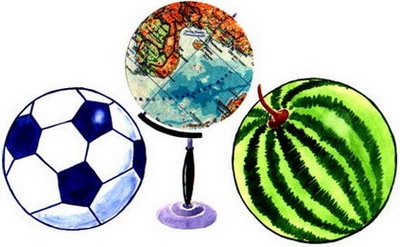 Сфера обладает очень интересным свойством - все её точки одинаково удалены от центра шара.Отрезок, соединяющий любую точку сферы с центром шара, называется радиусом шара. На рисунке отрезки ОА, ОВ, ОD и ОС являются радиусами (показывает по рисунку).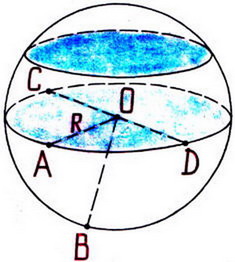 Отрезок, соединяющий две точки сферы и проходящий через центр шара, называется диаметром шара. На рисунке отрезок СD является диаметром шара. Диаметр шара равен двум радиусам.Любое сечение шара имеет вид круга. Если рассекать шар ближе к центру, то круги будут больше, если дальше от центра, то радиусы кругов будут меньше.Итак, мы познакомились с тремя пространственными геометрическими фигурами - шаром, цилиндром и конусом. Вы должны знать, что пространственные геометрические фигуры ещё по-другому называют геометрическими телами. Оказывается, все геометрические тела математики раздели на две группы: так называемые многогранники и так называемые тела вращения.Внимательно посмотрите на геометрические тела (показываю модели) и попробуйте догадаться, какое геометрическое тело относится к какой группе.— Как называется фигура, и к какой группе её отнесём? Ответы учащихся.Действительно, шар, цилиндр, конус, усечённый конус - тела вращения. А куб, параллелепипед, пирамида - многогранники.— Почему куб, параллелепипед, пирамиду вы отнесли к многогранникам? Ответ:много граней.Логично! А вот почему шар, цилиндр, конус, усечённый конус назвали телами вращения, об этом я вам расскажу сама.Дело тут вот в чём! Если взять плоскую фигуру круг или даже достаточно половину круга (полукруг) и вращать его вокруг диаметра, то в воздухе он опишет шар. Значит, шар получился в результате вращения полукруга. Вот почему шар является телом вращения, а прямая, вокруг которой производили вращение, называется осью вращения шара или просто осью шара.Попробуйте догадаться: — Какая плоская фигура при вращении опишет цилиндр? Ответ:прямоугольник.— Какая прямая будет его осью? Ответ:осью является неподвижная сторона прямоугольника.— Какая плоская фигура при вращении опишет конус?Ответ:прямоугольный треугольник.— Какая прямая будет его осью? Ответ:ось - неподвижная сторона.В дальнейшем на уроках математики будем более подробно изучать эти тела, и вы узнаете о существовании других многогранников, а также узнаете формулы, по которым находятся объёмы этих пространственных фигур.Решим несколько задач.Задача 1Из предметов какой формы сложена башня? Называйте сверху вниз.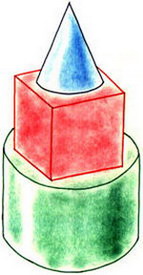 Ответ:конус, куб, цилиндр.Задача 2На рисунке изображены различные геометрические тела.Какие из них являются многогранниками?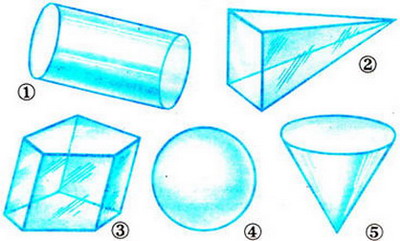 Ответ:второе (пирамида),третье (наклонная призма).Задача 3На рисунке в первой строчке изображён вид фигуры спереди, а во второй строчке - вид фигуры сверху. Какая это фигура?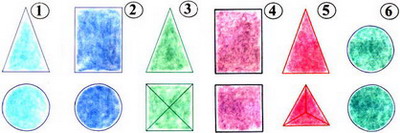 Ответ:1. Конус.2. Цилиндр.3. Четырёхугольная пирамида.4. Прямоугольный параллелепипед.5. Треугольная пирамида.6. Шар.Если на конус посмотреть сверху, то мы увидим круг, а если сбоку, то - треугольник. Зная это, решим следующую задачу.Задача 4На круглом столе стоят три конуса разного цвета - красный, синий и зелёный.Вокруг стола сидят дети: Маша, Ваня, Даша, Коля, Рая и Петя.Кто из детей видит такую картину, 
как изображено на рисунке под буквой: а); б); в)?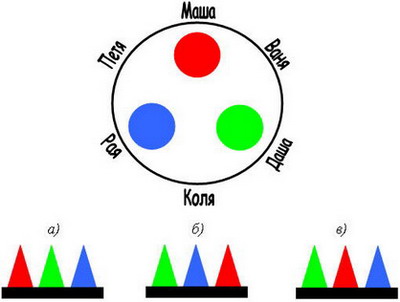 Ответ:а) Петя;б) Ваня;в) Маша.Задача 5На рисунке изображены некоторые геометрические тела. Возможно, точка зрения не очень привычна. Какие тела, если на них смотреть с соответствующей стороны, могут выглядеть, как на рисунке? Какие из рисунков могут соответствовать одному и тому же телу?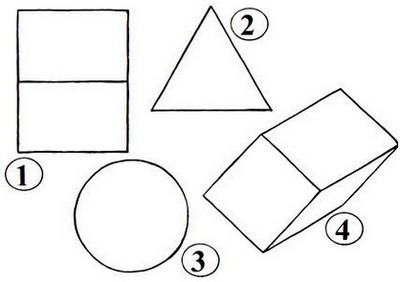 Ответ:1. Куб или параллелепипед.2. Пирамида или конус.3. Конус, цилиндр или шар.4. Параллелепипед.2 и 3 рисунки могут соответствовать конусу,а 1 и 4 - параллелепипеду.Итак, все задачи решены …А сейчас скажите: — Чем мы сегодня занимались на уроке? Ответ:изучали тела вращения:конус, шар, цилиндр.— На какие две группы делятся все геометрические тела? Ответ:многогранники, тела вращения.— При вращении какой плоской фигуры образуется цилиндр? Ответ:прямоугольника.— Приведите примеры тел конической формы. Ответ:воронка, ведро, горшок для цветов, мороженое-рожок и др.— Какие фигуры могут быть в сечении конуса? Ответ:треугольник, круг, эллипс.— Чем отличаются понятия "шар" и "сфера"? Ответ:Сфера - это только поверхность шара,а шар - часть пространства, ограниченное сферой.Домашнее заданиеп.25;рассказ по плану:I ряду - о цилиндре, II ряду - о конусе, III ряду - о шаре;на альбомном листе нарисовать предметы, имеющие форму вновь изученных геометрических фигур.ПриложениеСтенд "Сегодня на уроке"На рисунке 1, а изображен цилиндр. Сверху и снизу цилиндр ограничен кругами, которые называются основаниями цилиндра. Развертка боковой поверхности цилиндра - прямоугольник. На рисунке 1, б изображена развертка поверхности цилиндра. Попробуйте вычислить площадь поверхности цилиндра, если его высота 5 см, а радиус оснований 2 см.Цилиндр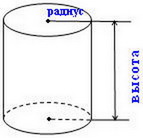 а)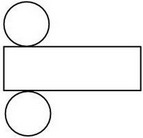 б)Рис.1На рисунке 2, а изображен конус. Основание конуса - круг, а развертка боковой поверхности - сектор (см. рис. 2, б). Вычислите площадь поверхности конуса, если радиус его основания 3 см, а развертка боковой поверхности - сектор с прямым углом, радиус этого сектора 12 см. Есть ли в условии задачи лишние данные?Конус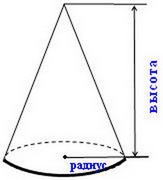 а)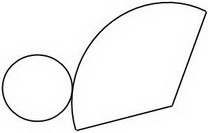 б)